Kontinuitet i integrationsarbetetProjektet En säker hamn avslutas i mars 2021. Projektet har mycket framgångsrikt ökat kunskapen på området, skapat nya arbetssätt och rutiner samt klarlagt hur ekonomiska ersättningar kan ske från staten till kommunerna.Integrationsarbetet är dock inte färdigt på något sätt, och är avgörande för Åland möjligheter till inflyttning. Landskapsregeringen bör därför tillse att utvecklingsarbetet fortgår genom att inleda planeringen av ett nytt projekt som kan sjösättas när en ny programperiod med EU-finansiering inleds.FÖRSLAGRubrik i den allmänna motiveringen: IntegrationSida: 19Följande text läggs till: Planeringen av ett nytt EU-projekt med fokus på integration inleds, så att erfarenheter från En säker hamn och möjligheten till EU-finansiering tas tillvara.Mariehamn den 9 november 2020Nina FellmanJessy EckermanCamilla Gunell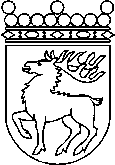 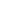 Ålands lagtingBUDGETMOTION nr    9/2020-2021BUDGETMOTION nr    9/2020-2021Lagtingsledamot DatumNina Fellman m.fl.2020-11-09Till Ålands lagtingTill Ålands lagtingTill Ålands lagtingTill Ålands lagtingTill Ålands lagting